УТВЕРЖДАЮ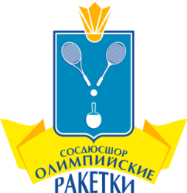 ДиректорГБУ СО «СШОР «ОЛИМПИЙСКИЕ РАКЕТКИ»________________ И.В. Зубова«____» ______________ 2019 годаРАСПИСАНИЕзанятий тренировочных групп специализированного отделения настольного тенниса с 01 сентября 2019 годаПримечание: После 30-45 мин. Тренировочных занятий необходимо устраивать перерыв длительностью не менее 10 минут. Для отдыха детей и проветривания помещений.Заместитель директора по СП			               	З.В. БатковаУТВЕРЖДАЮДиректорГБУ СО «СШОР «ОЛИМПИЙСКИЕ РАКЕТКИ»________________ И.В. Зубова«____» ______________ 2018 годаРАСПИСАНИЕзанятий тренировочных групп спорта лиц с интеллектуальными нарушениямии спорта среди лиц с ПОДАдисциплина настольный теннисс 01 сентября 2019 годаПримечание: После 30-45 мин. Тренировочных занятий необходимо устраивать перерыв длительностью не менее 10 минут. Для отдыха детей и проветривания помещений.Заместитель директора по СП			               	З.В. Баткова№Группа/место занятийПНПНВТСРЧТПТСБВССозонов Сергей КонстантиновичСозонов Сергей КонстантиновичСозонов Сергей КонстантиновичСозонов Сергей КонстантиновичСозонов Сергей КонстантиновичСозонов Сергей КонстантиновичСозонов Сергей КонстантиновичСозонов Сергей КонстантиновичСозонов Сергей КонстантиновичСозонов Сергей Константинович1ТГ>2 (4 г.) 16 ч16.00-19.00СГАУ15.30-19.00СК «Строитель»15.30-19.00СК «Строитель»16.00-19.00СГАУ15.30-19.00СК «Строитель»16.00-19.00СГАУСозонова Надежда ПавловнаСозонова Надежда ПавловнаСозонова Надежда ПавловнаСозонова Надежда ПавловнаСозонова Надежда ПавловнаСозонова Надежда ПавловнаСозонова Надежда ПавловнаСозонова Надежда ПавловнаСозонова Надежда ПавловнаСозонова Надежда Павловна2ГНП>1 (1 г.) 6ч13.30-15.30Лицей №1513.30-15.30Лицей №1513.30-15.30Лицей №1513.30-15.30Лицей №152ТГ<2 (1 г.) 12ч   15.30-17.30Лицей №1515.30-17.30Лицей №1514.30-15.00(т.з.)15.00-17.30СК «Строитель»15.30-16.30Лицей №1515.00-15.30(т.з.)15.30-18.00СК «Строитель»15.00-18.00Лицей №152ТГ<2 (2 г.) 12 ч17.30-19.30Лицей №1517.30-19.30Лицей №1517.30-19.00СК «Строитель»16.30-19.30Лицей №1518.00-19.00СК «Строитель»19.00-19.30(т.з.)15.30-18.30Лицей №1518.00-19.00Лицей №15Лавренов Юрий КонстантиновичЛавренов Юрий КонстантиновичЛавренов Юрий КонстантиновичЛавренов Юрий КонстантиновичЛавренов Юрий КонстантиновичЛавренов Юрий КонстантиновичЛавренов Юрий КонстантиновичЛавренов Юрий КонстантиновичЛавренов Юрий КонстантиновичЛавренов Юрий Константинович3ТГ<2 (2 г.) 12 ч.18.00-20.30СОШ №5018.00-20.30СОШ №5018.40-20.30СОШ №5018.40-20.30СОШ №5018.35-20.35СОШ №5018.40-20.30СОШ №5014.00-16.00СОШ №503ТГ<2 (1 г.) 12 ч.14.20-15.15(т.з.)15.15-16.30СОШ №5015.00-16.00(т.з.)16.00-18.40СОШ №5015.00-16.00(т.з.)16.00-18.40СОШ №5008.00-10.30СОШ №503ГНП>1  (2 г.) 9ч14.30-18.00СОШ №5014.30-18.00СОШ №5016.30-18.40СОШ №5015.15-18.35СОШ №50Лавренова Ирина ВикторовнаЛавренова Ирина ВикторовнаЛавренова Ирина ВикторовнаЛавренова Ирина ВикторовнаЛавренова Ирина ВикторовнаЛавренова Ирина ВикторовнаЛавренова Ирина ВикторовнаЛавренова Ирина ВикторовнаЛавренова Ирина ВикторовнаЛавренова Ирина Викторовна4ТГ<2 (4 г.) 16ч14.00-15.00(т.з.)14.30-17.15СОШ №5014.00-15.00(т.з.)14.30-17.15СОШ №5014.30-15.30(т.з.)15.30-17.30СОШ №5014.00-15.00(т.з.)15.00-17.30СОШ №5015.00-16.15(т.з.)16.15-17.45СОШ №5014.00-17.30СОШ №504ТГ<2 (3 г.) 16ч17.00-20.30СОШ №5017.00-20.30СОШ №5017.15-20.30СОШ №5017.15-20.30СОШ №5017.30-20.30СОШ №5008.00-10.00СОШ №5010.00-11.00 (т.з.)№Группа/место занятийПНПНВТСРЧТПТСБВССозонов Сергей КонстантиновичСозонов Сергей КонстантиновичСозонов Сергей КонстантиновичСозонов Сергей КонстантиновичСозонов Сергей КонстантиновичСозонов Сергей КонстантиновичСозонов Сергей КонстантиновичСозонов Сергей КонстантиновичСозонов Сергей КонстантиновичСозонов Сергей Константинович1ВСМ  20 ч08.00-12.00СГАУ08.00-12.00СГАУ08.00-12.00СГАУ08.00-12.00СГАУ08.00-12.00СГАУ08.00-12.00СГАУСаунин Алексей ВадимовичСаунин Алексей ВадимовичСаунин Алексей ВадимовичСаунин Алексей ВадимовичСаунин Алексей ВадимовичСаунин Алексей ВадимовичСаунин Алексей ВадимовичСаунин Алексей ВадимовичСаунин Алексей ВадимовичСаунин Алексей Вадимович2ТГ<2 (2 г.) 10ч18.00-20.00ГАПОУ СО «СКИПО для инвалидов и лиц с ОВЗ»18.00-20.00ГАПОУ СО «СКИПО для инвалидов и лиц с ОВЗ»18.00-20.00ГАПОУ СО «СКИПО для инвалидов и лиц с ОВЗ»18.00-20.00ГАПОУ СО «СКИПО для инвалидов и лиц с ОВЗ»18.00-20.00ГАПОУ СО «СКИПО для инвалидов и лиц с ОВЗ»18.00-20.00ГАПОУ СО «СКИПО для инвалидов и лиц с ОВЗ»